Atomové jádro a radioaktivní odpad – řešeníPracovní list je určen pro žáky základních škol. Jeho cílem je seznámit se složením atomu a atomového jádra, radioaktivním rozpadem a jadernou energií.Atomové jádro a radioaktivní rozpad_______________________________________________________Určete pravdivost výroků.Spojte částici s jejím nábojem.proton – kladný nábojelektron – záporný nábojneutron – nulový nábojNakreslete model atomu hélia.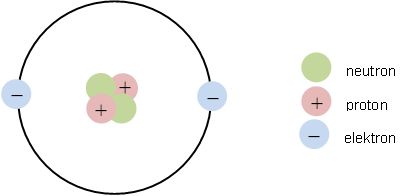 Popište radioaktivní rozpad.Radioaktivní rozpad je jev, při kterém se atomové jádro rozpadne na dvě menší části. Někdy se také stane, že z jádra vyletí poměrně malá část a zbytek je skoro stejně velký jako původní jádro. V jaderném reaktoru části rozbitého jádra rozbíjejí další jádra a jejich části zase rozbíjejí další jádra. Tím velmi rychle vzrůstá energie. Jedná se o řetězovou reakci. Co jsem se touto aktivitou naučil(a):………………………………………………………………………………………………………………………………………………………………………………………………………………………………………………………………………………………………………………………………………………………………Autor: Tomandlová Markéta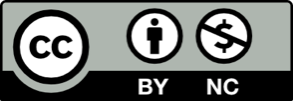 Toto dílo je licencováno pod licencí Creative Commons [CC BY-NC 4.0]. Licenční podmínky navštivte na adrese [https://creativecommons.org/choose/?lang=cs].ANONEAtomové jádro drží pohromadě jaderné síly.✓Obal atomu je těžší než atomové jádro.✓Obal atomu je objemnější než atomové jádro.✓Mezi nukleony patří protony a elektrony. ✓